                          CĂTRE                                   PRIMĂRIA COMUNEI  RECEA                                    DOMNULE PRIMAR,	Subsemnatul(a)  domiciliat(ă) in localitatea: str: nr:  nr.tel:   identificat(ă( prin BI/CI seria. nr.  eliberat la data de  CNP.	Solicit prin prezenta, conform Legii nr. 448/2006 privind protecția și promovarea drepturilor persoanelor cu handicap, cu modificările și completările ulterioare, și cu prevederile H.G. nr. 268/2007 pentru aprobarea Normelor metodologice de aplicare a Legii nr. 448/2006, eliberarea unui card - legitimație pentru locurile gratuite de parcare.           Alăturat depun:copii după cartea de identitate,certificatul de încadrare în grad de handicap,Carte  de identitate  al proprietarului autoturismului (original  si copie)două poze tip buletin.DATA                                                      		SEMNĂTURA_______________       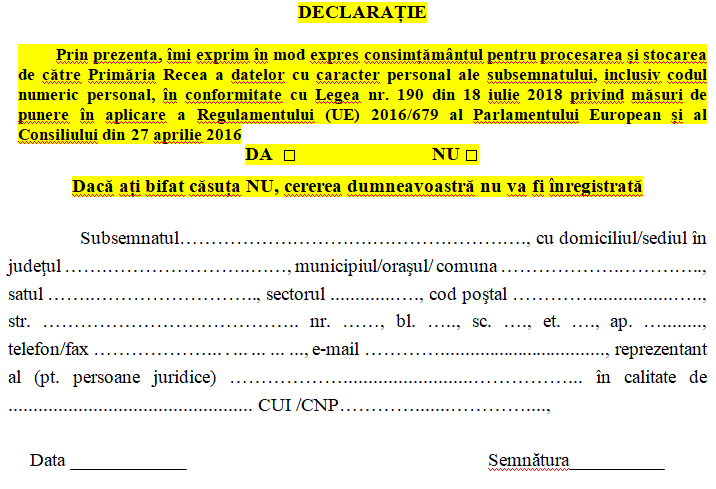 